05 июнь  2019 йыл                                                                                                                         05  июня  2019 год  Яны Ерген  ауылы                                                                                                                         с.Новый  ЗирганО внесении изменений в постановление администрации сельского поселения Новозирганский сельсовет муниципального района Хайбуллинский район Республики Башкортостан от 27 декабря 2016 года № 79 «Об утверждении порядка осуществления администрацией сельского поселения Новозирганский сельсовет муниципального района Хайбуллинский район Республики Башкортостан бюджетных полномочий главных администраторов доходов бюджетов бюджетной системы Российской Федерации»В соответствии со статьей 160.1 Бюджетного кодекса Российской Федерации,  Администрация сельского поселения Новозирганский сельсовет муниципального района Хайбуллинский район Республики Башкортостан ПОСТАНОВЛЯЕТ:Внести в постановление администрации сельского поселения Новозирганский  сельсовет муниципального района Хайбуллинский район Республики Башкортостан от 27 декабря 2016 года № 79 «Об утверждении порядка осуществления администрацией сельского поселения Новозирганский сельсовет муниципального района Хайбуллинский район Республики Башкортостан  бюджетных полномочий  главных администраторов доходов бюджетов бюджетной системы Российской Федерации» следующие изменения: приложение № 1 «Перечни главных администраторов доходов бюджетов бюджетной системы Российской Федерации – органов местного самоуправления муниципального района Хайбуллинский район Республики Башкортостан» дополнить следующими кодами бюджетной классификации:приложение № 2 «Перечень кодов подвидов доходов по видам доходов, главными администраторами которых являются органы местного самоуправления сельского поселения Новозирганский сельсовет муниципального района  Хайбуллинский район Республики Башкортостан» установить следующую структуру кодов подвида доходов:по виду дохода 000 2 02 49999 10 0000 150 «Прочие межбюджетные трансферты, передаваемые бюджетам сельских поселений» установить следующую структуру кода подвида доходов:2. Контроль за исполнением настоящего постановления оставляю за собой.Глава сельского поселения Новозирганский сельсоветмуниципального районаХайбуллинский районРеспублики Башкортостан                                                                               Х.М. ШариповБашкортостан РеспубликаһыныңХәйбулла районымуниципаль районыныңЯңы Ергән ауыл советыауыл биләмәһе хакимиәте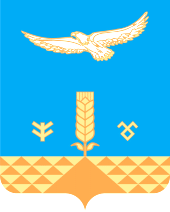 Администрация сельского поселения Новозирганский сельсоветмуниципального районаХайбуллинский районРеспублики БашкортостанКарар       № 60                                    ПОСТАНОВЛЕНИЕ                                     ПОСТАНОВЛЕНИЕ 7912 02 4999910 7201 150Прочие межбюджетные трансферты, передаваемые бюджетам сельских поселений (расходные обязательства, возникающие при выполнении полномочий органов местного самоуправления по вопросам местного значения)7201 150расходные обязательства, возникающие при выполнении полномочий органов местного самоуправления по вопросам местного значения